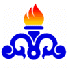 شركت مجتمع گاز پارس جنوبيگزارش شناخت مناقصه شماره 5048/96خدمات نگهداري و تعميرات مكانيك (شامل خدمات نگهداري و تعميرات ماشين آلات دوار، ثابت، ارائه خدمات سرويس هاي تعميراتي ، طناب بندي، راهبري خدمات برنامه ريزي، روشهاي تعميراتي، كارگاهي و تعميرات اساسي ساليانه ) پالايشگاه پنجم مجتمع گاز پارس جنوبيهدف كلي مناقصه  : انجام كليه عمليات موضوع قرارداد شامل نگهداري و تعميرات جاري و روزانه مورد نياز دستگاههاي دوار، ثابت،‌ ارائه خدمات برنامه ريزي، روشهاي تعميراتي و پايش وضعيت ماشين آلات، طناب بندي، ارائه سرويس هاي تعميراتي ، راهبري كارگاه و تعميرات اساسي ساليانه پالايشگاه كه بايستي بر اساس درخواست كار (Work Order) صادره از طرف كارفرما و طبق اولويت تعيين شده در درخواست كار ، با اخذ مجوز انجام كار لازم (پرميت سرد يا گرم و پرميتهاي تكميلي جهت ورود به محفظه هاي بسته ، انجام تست و غيره بسته به ماهيت و نوع كار) و با رعايت دستور العملهاي ايمني و زيست محيطي مجتمع انجام گيرد. رئوس فعاليتهاي پيمانكار به شرح ذيل مي باشد:انجام خدمات نگهداري و تعميرات جاري و روزانه ماشين آلات دوار انجام خدمات نگهداري و تعميرات پيشگيرانه برنامه ريزي شده (PPM) ماشين آلات دوار پايش وضعيت ماشين آلات دوارانجام تعميرات ، بازرسي برنامه ريزي شده 8000 و 12000 ساعت كاركرد و بازرسي بورسكوپي و eddy current توربينهاي گازي و بخارانجام خدمات نگهداري و تعميرات ماشين آلات ثابت و رفع نشتيانجام تعميرات اضطراري و تعميرات پيشگيرانه برنامه ريزي شده (PPM) و تعميرات اصلاحي كليه ماشين آلات ثابت مكانيكي بطور كامل و بدون عيب و نقص از نظر كمي و كيفي و زماني و مكاني و بدون محدوديت دركليه ساعات شبانه روزتجهيز و  برنامه ريزي كارگاهاجراي عمليات تعمير ، بازسازي روزانه ماشين آلات و تجهيزات دوار و ثابت و انجام خدمات كارگاهيراهبري كارگاه مركزي مكانيك پالايشگاه پنجم درسه بخش انجام عمليات تعمير ، بازسازي و نوسازي جاري و روزانه (Routine) كليه ماشين آلات و تجهيزات دوار و ثابت پالايشگاه پنجم ، اجراي طرحهاي اصلاحي ( MR)  و راهبري دفتر فني، مهندسي و برنامه ريزي كارگاهانجام خدمات برنامه ريزي و روشهاي تعميراتيراهبري سيستم CMMS و روشهاي كاري  CAMS و پشتيباني كاربران CMMS انجام خدمات داربست بندي ، عايق كاري ، بلاستينگ ، نقاشي صنعتي ، بنائي صنعتي و طناب بنديتأمين ابزار و لوازم كار و اقلام مصرفي مورد نياز جهت انجام كارهاي موضوع پيمانتأمين خودروهاي مورد نياز جهت انجام كارهاي موضوع پيمان تأمين نيرو و تخصص هاي مورد نياز جهت انجام كارهاي موضوع پيمانمديريت، سرپرستي، سازماندهي نيروها و تخصصهاي لازم و بكارگيري ماشين آلات و ابزارآلات مختلف جهت انجام كارها و خدمات موضوع پيمانارائه خدمات مديريت فني و پشيباني پيمانانجام كليه خدمات حجمي و غير حجمي تعميرات اساسي ساليانه پالايشگاه پنجم طبق ليست كارها و برنامه ارائه شده از سوي كارفرمامديريت پالايشگاه پنجم شركت مجتمع گاز پارس جنوبي به عنوان نماينده كارفرما، رئيس تعميرات پالايشگاه پنجم بعنوان رئيس دستگاه نظارت، رئيس تعميرات مكانيك پالايشگاه پنجم بعنوان ناظر مسئوليت نظارت بر بخشهاي مختلف پيمان را بعهده خواهند داشت.سازمان اجرائي خدمات ساليانه تعميرات مكانيك 258 نفر  جهت پالايشگاه پنجم شركت مجتمع گاز پارس جنوبي بجز نفرات دفتر فني و پشتيباني و ايمني ، به شرح ذيل مي باشد:  سرپرست فني كارگاهكارشناس فني و كدگذاري كالاكارشناس برنامه ريزي تعميراتكارمند فنيانباردارمهندس تعميرات توربين و كمپرسورمهندس تعميرات ماشين آلات دواركارشناس پايش وضعيتتكنسين تعميرات توربين وكمپرسورتكنسين تعميرات ماشين آلات دواراستادكار تعميرات ماشين آلات دوارمكانيك 1 تعميرات ماشين آلات دوارمكانيك 2 تعميرات ماشين آلات دوارسوپروايزر تعميرات شير الات و  دستگاههاي ثابتتكنسين ارشد تعميرات شيرآلات و دستگاههاي ثابتتكنسين تعميرات شيرآلات و دستگاههاي ثابتاستادكار مكانيك (فورمن)  تعميرات شيرآلات و دستگاههاي ثابتمكانيك 1 تعميرات شيرآلات و  دستگاههاي ثابتمكانيك 2 تعميرات شيرآلات و دستگاههاي ثابتاپراتور جت ماشينسرپرست طناب بندياستادكار(فورمن) طناب بنديطناب بندكارشناس خدمات كارگاهيتكنسين ارشد خدمات كارگاهيتكنسين خدمات كارگاهياستادكار خدمات كارگاهيمكانيك خدمات كارگاهياستاد كار تنظيفات صنعتيمكانيك تنظيفات صنعتيجوشكار آلياژي و كدمكانيك تعويض روغن و گريسمكانيك ابزار الات هيدروليكمدت اوليه پيمان از تاريخ ابلاغ شروع بكار دو سال شمسي است. اعتبارمربوطه ازمحل بودجه هاي جاري مصوب كارفرما تامين و به تناسب پيشرفت كار و براساس تاييد صورت وضعيتها مطابق با مفاد قرارداد پرداخت خواهد شد .وظائف پيمانكار بصورت كامل در شرح پيمان قيد گرديده است 1- تهيه تمام ابزار هاي عمومي با استانداردهاي مورد تاييد كارفرما بعهده پيمانكار مي باشد.2- تجهيزات خاص مورد نياز جهت تعميرات مطابق ليست درخواستي كارفرما نيز بعهده پيمانكار ميباشد. 3- پيمانكار موظف به تهيه وسائط نقليه طبق ليست درخواستي كارفرما مي باشد.4- پيمانكار موظف به تجهيز كارگاه در پالايشگاه مي باشد. حداقل وسائط نقليه حداقل كانكس و كانتينر مورد نياز عمليات اجرائي پيمانحداقل ابزار، لوازم کار ، دستگاهها ، ماشين آلات و تجهيزات مورد نياز عايق كاريحداقل ابزارآلات تخصصي  مورد نياز بخش غير حجمي پيمان ( لازم بذكر است پيمانكار مي بايست ابزار آلات مربوط به كارهاي حجمي را منظور نمائيد)حداقل ابزار، لوازم کار ، دستگاهها ، ماشين آلات و تجهيزات مورد نياز زنگ زدائي  و رنگ آميزي اقلام مصرفي مورد نياز بخش غير حجمي(پيمانكار مي بايست اقلام مصرفي بخش حجمي پيمان را منظور نمايد)سازمان اجرائي تعميرات اساسي ساليانه تعميرات مكانيك(براي مدت 20 روز)معادل 11440  نفر روز  جهت پالايشگاه پنجم شركت مجتمع گاز پارس جنوبي بجز نفرات دفتر فني و پشتيباني و ايمني ، به شرح ذيل مي باشد:  1- تهيه تمام ابزار هاي عمومي با استانداردهاي مورد تاييد كارفرما بعهده پيمانكار مي باشد.2- تجهيزات خاص مورد نياز جهت تعميرات اساسي مطابق ليست درخواستي كارفرما نيز بعهده پيمانكار ميباشد. 3- پيمانكار موظف به تهيه وسائط نقليه طبق ليست درخواستي كارفرما مي باشد.4- پيمانكار موظف به تجهيز كارگاه قبل از شروع تعميرات اساسي در پالايشگاه مي باشد.ابزار الات مورد نياز تعميرات اساسياقلام مصرفي مورد نياز تعميرات اساسيقوانين بيمه و تامين اجتماعي .قوانين مربوط به وزارت دارائي و اقتصادي و قوانين مربوط به مالياتها.قوانين مربوط به مناطق ويژه اقتصادي پارس جنوبي.دستورالعملهاي ايمني، بهداشت و محيط زيست پيمانكاران شركت مجتمع گاز پارس جنوبي وشركت ملي گاز ايران.رعايت ملاحظات زيست محيطي براساس اصل پنجاهم قانون اساسي جمهوري اسلامي ايران و بند ج ماده 104 قانون برنامه سوم توسعه اقتصادي ، اجتماعي و فرهنگي جمهوري اسلامي ايران .رديفنام و مشخصات وسيله نقليه مورد نيازتعداد مورد نياز عمليات اجرائي پيمان بجز بخش حجمي(پيمانكار مي بايست خودروهاي مورد نياز بخش حجمي را تامين نمائيد)تعداد مورد نياز بازه تعميرات اساسي1تراك گازوييلي كولر دار 12 ساعته با راننده702تراك گازوييلي كولر دار  24 ساعته با راننده2143ميني بوس كولردار  كولر دار  12 ساعته با راننده404ميني بوس كولردار  كولر دار  24 ساعته با راننده1105كاميون ايسوزو يا خاور  كولر دار براي حمل داربست 24 ساعته با راننده106مزدا دوكابين كولردار 12 ساعته با راننده107دوچرخه00رديفنوع كانكس مورد نيازطولتعداد1 كارگاهي با عايق بدنه و روكش داخلي، كولر دار اسپليت با امكانات كامل شامل ميز و صندلي و ...)12 متري152كارگاهي با عايق بدنه و روكش داخلي، كولر دار اسپليت با امكانات كامل شامل ميز و صندلي و ...)6 متري43كانتينر مخصوص ابزار با ديواره عايق، كولردار اسپليت و داراي قفسه بندي12متري44كانتينر مخصوص عايق و رنگ با ديواره عايق و كولر دار اسپليت12 متري15سرويس بهداشتي 3 چشمهعرض 3متر0رديفشرحرديفشرح1ماشين غلطك ( دستي)13لاك فرم برقي2ماشين برش14انواع پيچ گوشتي3ماشين شيار انداز (دستي/برقي)15انواع آچار4دستگاه نورد (De-Coiler)16قيچي ورق بر5ماشين خم كن17تيز برهاي چپ بر6ميكسر و مخلوط كن سيمان در ظرفيت هاي مناسب و مورد نياز18تيز برهاي راست بر7دستگاه لبه زن ورق19انبر دست8دستگاه پرچ كن (دستي)سايزهاي مختلف20دستکش9دستگاه تسمه كش21جعبه ابزار استاندارد10دريل شارژي22ساير ابزارآلات11دريل دستي23قلم تخريب سيمان و آجر نسوز12دريل هيلتي رديفعنوانواحدمجموع 
T1كوليس15 سانتي (آنالوگ )عدد22كوليس20 سانتي (آنالوگ )عدد53كوليس30 سانتي (آنالوگ )عدد44كوليس 20 سانتي (ديجيتال)عدد55كوليس 30 سانتي (ديجيتال)عدد36كوليس يك متري (آنالوگ)عدد17ميكرو متر داخل سنج آنالوگ 10تكهسري28ميكرو متر خارج سنج آنالوگ  در رنج 0 تا 25 ميليمترعدد79ميكرو متر خارج سنج آنالوگ  در رنج 25 تا 50 ميليمترعدد210ميكرو متر خارج سنج آنالوگ  در رنج 50 تا 75 ميليمترعدد211ميكرو متر خارج سنج آنالوگ  در رنج 75 تا 100 ميليمترعدد212ميكرو متر خارج سنج آنالوگ  در رنج 100 تا 110 ميليمترعدد213ميكرو متر خارج سنج آنالوگ  در رنج 110 تا 125 ميليمترعدد214ميكرو متر عمق سنج (آنالوگ و ديجيتال)(0 تا 150 mm)سري215ديال اينديكيتور آنالوگ صفحه كوچك و پايه بزرگعدد416ديال اينديكيتور آنالوگ صفحه بزرگ پايه كوتاهعدد617ديال اينديكيتور آنالوگ صفحه بزرگ پايه بلندعدد618انگشتي شيطونكعدد219پايه ساعت مگنتي ثابتعدد1020پايه ساعت مگنتي مفصليعدد721ترازمهندسي تخت  با حداقل دقت 0.02 ميلي متر عدد322ترازمهندسي كراس با حداقل دقت 0.02 ميلي متر عدد323زاويه سنج چهار تكه به همراه خط كشسري524تراز بنايي مگنتي 30 سانتيمتري با دقت 0.5 ميليمترعدد525تراز بنايي مگنتي 50 سانتيمتري با دقت 0.5 ميليمترعدد426تراز بنايي مگنتي 100 سانتيمتري با دقت 0.5 ميليمترعدد227فيلر اندازه گيري 10 سانتيمتريعدد628فيلر اندازه گيري 15 سانتيمتريعدد429فيلر اندازه گيري 20 سانتيمتريعدد330فيلر اندازه گيري 30 سانتيمتريعدد231تجهيزات لازم جهت در آوردن و جا زدن بيرينگ ها مارك SKF با متعلقات كامل نظير هاب و اسليو در نوع دستي و هيدروليكيسري432دستگاه هم محوري ليزري با تمام متعلقات مربوطه نظير تراز ليزري سنجش سطح و..سري133جك لقمه اي 5 تن كتابي مارك ENERPACعدد834جك لقمه اي 10 تن استوانه اي مارك ENERPACعدد1035جك لقمه اي 30 تن استوانه اي مارك ENERPACعدد336جك لقمه اي 50 تن استوانه اي مارك ENERPACعدد237پمپ هيدروليك داراي گيج تا فشار 2000 بار مارك ENERPACعدد738تركمتر در رنج هاي مختلف ( از 2 نيوتن متر تا 2000 نيوتن متر)سري339دماسنج هاي ليزري مدل FLUKE 561 دستگاه240ست  ابزار اندازه گيري جهت اندازه گيري كشش تسمه ها ( آنالوگ و ديجيتال)دستگاه241دريل برقي و شارژيدستگاه742فيلتر باز كن (كوچك، متوسط و بزرگ)سري143فيس شيلدعدد7044گرمكن بيرينگ ها جهت سايزهاي متفاوتعدد245پولي كش دو فك كوچكعدد246پولي كش دو فك متوسطعدد247پولي كش دو فك بزرگعدد248پولي كش سه فك كوچكعدد249پولي كش سه فك متوسطعدد250پولي كش سه فك بزرگعدد251پولي كش هيدروليكي همراه پمپ عدد252دوربين عكاسي ديجيتالعدد353گريس پمپ دستي دستگاه954گريس پمپ سطلي 5 كيلوييدستگاه455گريس پمپ سطلي 10 كيلوييدستگاه256تجهيزات ليفتينگ نظير بلت‌ ( مقطع تخت و گرد)، شكل، Chain Block، Eye Bolt  جهت استفاده در كارگاههاسري157فن پنوماتيكيعدد658موتور جوش ديزلي مورد تاييد كارفرمادستگاه159ميني جت ماشين ديزلي 250 بار با متعلقات (سرد  )دستگاه160ميني جت ماشين ديزلي 250 بار با متعلقات ( گرم )دستگاه461HYDRAULIC TOOLS جهت باز و بسته كردن اتصالات با تمام متعلقات و ست آچارهاي مربوطه (جهت ولو شاپ) پاور يونيت برقي 1.5 كيلو وات / درايو 24000 نيوتن متر به همراه تمامي متعلقات استاندارد ست262فلنج باز كنعدد263دستگاه حديده تا سايز 1 اينچ (ست)سري264گريس پمپ دستي فشار قوي 3000PSIعدد165گريس پمپ دستي فشار قوي 7000PSIعدد166گريس پمپ پنوماتيك  فشار قوي 15000 PSIعدد167Hole Punch   از 3 mm  تا 75 mm (ست)سري368ست كامل قلاويز دستي ميليمتري  از M2 تا M24 با مارك معتبرسري369ست كامل قلاويز دستيNPT  از 1/16 تا 1 اينچ  با مارك معتبر- 7 عدديسري170ست كامل قلاويز دستي UNF از 5/16 تا 1 اينچ با مارك معتبر- 9 عدديسري171ست كامل قلاويز دستي UNF از  1/8 1و  3/8 1 اينچ با مارك معتبرعدد272ست كامل قلاويز دستي UNC از 5/16 تا 1 اينچ با مارك معتبر- 9 عدديسري173قلاويز دستي BSP از G1/8 تا G1 بهمراه دسته- 7 عدديسري174ست كامل قلاويز چپگرد  ميليمتري با مارك معتبر- جعبه ايسري175برقو قابل تنظيم از 10 تا 30 ميليمترسري176قيچي واشر بر دستي(راست بر )عدد1477قيچي شيمز بريعدد1078دستگاه سنگ فرز آهنگري بزرگ حداقل 2200 وات مارك ماكيتا/بوشعدد679 دستگاه سنگ انگشتي معمولي مارك ماكيتا/بوشدستگاه680دستگاه ميني سنگ فرز آهنگري حداقل 800 وات  مارك ماكيتا/بوشعدد1581تورچ آرگون كامل با رابط 12 متري و متعلقات كامل آماده به كارعدد582سري كامل هوا برش مارك zinsir  و يا Victorسري483تورچ گرمكن (سر پيك) كوچك و بزرگسري284دستگاه جوشكاري اينورتور 250 آمپر تك فازدستگاه485دستگاه جوشكاري اينورتور 400 آمپر تك فازدستگاه486دستگاه جوشكاري اينورتور 400 آمپر سه فازدستگاه487کوله پشتي و کمربند ابزارعدد288جعبه ابزار مجهز  با ابزار هاي ليست جدول (11- ت )  پيوستست1589چراغ قوه( شارژي ضد جرقه)عدد1590چراغ شارژي 24 ولت بهمراه ترانسدستگاه791آچار چكشي Open سايزهاي (32-36-41-46-50-55-60-65-70-75 )ميليمترسري1392آچار چكشي آنتي اسپارك سايزهاي (32-27-30-36-41-46-50-55-60-65-70-75-80-85-90-95-100 )ميليمترسري5393آچار لوله گير(24 و 36 اينچ)عدد994آچار لوله گير(12،14،18 و 10 اينچ)هر كدام 10 عددعدد2095آجار فرانسه(10،12،15،18،24،36، 8 و 6 اينچ) هر كدام 8 عددعدد5096آچار يكسر رينگي سايزهاي (6-7-8-9-10-11-12-13-14-15-16-17-18-19-20-21) ميليمترعدد7297آچار يكسر رينگي سايزهاي (22-23-24-25-26-27-28-29--32و 30 ) ميليمتر هر كدام 24 عددعدد3498آچار يكسر رينگي سايزهاي (41-46 ) ميليمتر هر كدام 12 عددعدد1999آچار يكسر رينگي سايز 36  ميليمترعدد15100آچار يكسر رينگي سايزهاي (24-30-32-36-41-46-38 -50-55-60- 70-75) ميليمتر هر كدام 6 عددعدد31101آچار يكسر رينگي سايزهاي (17-18-19) ميليمتر هر كدام 12 عددعدد14102آچار چكشي سايزهاي(41-46-50-55-60-65) ميليمتري هر كدام 13 عددعدد18103آچار چكشي سايزهاي(105-110-115-120-125) ميليمتري هر كدام 2 عددعدد8104آچار چكشي سايزهاي(80-85-90-95) ميليمتر هر كدام 5 عددعدد8105آچار چكشي (36)ميليمتري عدد11106آچار چكشي(27و 32)ميليمتري  هر كدام 24 عددعدد12107آچار چكشي 70 100و130 ميليمتري هر كدام 6 عددعدد6108آچار چكشي 75 و70 ميليمتري (هر كدام 11 عدد)عدد18109پتك براس ايراني(1-6-3-8)پوندي هر كدام 13 عددسري10110پتك براس ايراني(12-16-20-25) پوندي هر كدام 13 عددسري11111تراز( 20-50-60) سانتي هر كدام 6 عددعدد9112گونيا (40-20-30 و 50 ) سانتي هر كدام 6 عددعدد11113قلم برنزي 30 سانتي و فلزي 50 سانتي هر كدام 6 عددعدد114قلم برنزي 15 سانتيمتريعدد2115قلم برنزي20 سانتيمتريعدد2116قلم برنزي 30  سانتيمتريعدد3117قلم تيزبر برنزي 10 سانتيمتريعدد3118قلم تيزبر برنزي 20 سانتيمتريعدد3119قلم تيزبر آهني 10-15-20-25-30-50 سانتيمتريعدد18120چكش آهني كوچك(2و 3 كيلويي)عدد6121بكس مشكي فشار قوي HP سايزهاي(32-24-36-38-40-41-42-43-46-50-55-60-65-70-75-80)ميليمتر درايو 3/4سري6122بكس سفيد درايو 1/2 اينچ دوازده پر سايزهاي(17-18-19-22-24-3/4-5/8)سري5123بكس سفيد درايو 3/4 دوازده پر سايز 36عدد3124تبديل 1/2 به 3/4- 3/4 به 1/2- 1 به 3/4- 3/4 به 1 اينچسري4125جعبه بكس ميليمتر آلني از سايز 6 الي 22جعبه3126جعبه بكس سفيد ميليمتر درايو 3/8 دوازده پرجعبه1127جعبه بكس سفيد ميليمتر درايو 1/4 دوازده پرجعبه1128جعبه بكس سفيد ميليمتر درايو 1/2 شش پرجعبه1129جعبه بكس سفيد ميليمتر درايو 1/2 دوازده پرجعبه4130جعبه بكس سفيد ميليمتر درايو 3/4 دوازده پرجعبه1131جعبه بكس مشكي ميليمتر درايو 1/2 دوازده پرجعبه2132جعبه بكس مشكي ميليمتر درايو 3/4 شش پرجعبه2133جعبه بكس مشكي ميليمتر درايو 1 شش پرجعبه2134جغجغه درايو 1/2عدد7135جغجغه درايو 3/4عدد4136جغجغه درايو 1 همراه با دستهعدد1137دسته بكس ثابت 1 اينچ و 3/4 اينچ هر كدام 2 عددعدد7138رابط سفيد درايو 1/2 كوتاه و بلندعدد8139رابط مشكي درايو 3/4 كوتاه و بلندعدد4140رابط مشكي درايو 1 كوتاه و بلندعدد4141آچار چپقي دم موشي (36-22-24-27-41-42-46) ميليمتر هر كدام دو عددسري3142جعبه بكس اينچي درايو 1/2ست2143كمربند ايمنيعدد14144پانچ عدد و حروفبسته4145كابل سيار 30متريعدد16146انبر جوش   250و500 آمپرعدد12147قيچي ورق برعدد4148اره اهن برعدد7149ماسك جوشكاري دستيعدد8150كلاه ماسك جوشكاريعدد10151كپسول 40 ليتري آرگونعدد20152كپسول 11 ليتري آرگونعدد2153كپسول گاز بوتانعدد5154كپسول 40 ليتري اكسيژنعدد20155كپسول 40 ليتري نيتروژنعدد5156كپسول گاز استيلنعدد2157آون كوچك قابل حمل الكترودعدد4158Impact tools با درايو3/4 اينچ با يك ست آچار بكس؟؟؟ست 3159آچار بكس بادي با درايو 1/2 اينچ با يك ست آچار بكس؟؟؟ست3160آچار زنجيري بزرگعدد3161لوله هوا با گان مربوطه فشار بالاعدد14162دستگاه اره آتشيعدد2163متر ليزري 50 مترعدد2164دستگاه تست پمپ دستي 700 بارعدد4165دستگاه ورق گير 1و 2 و 3 تنعدد3166دستگاه ورق گير مگنت 1،2 و 3 تنعدد3167خط كش فلزي 30 و 50 و 100 سانتي متريعدد11168متر 5، 15 و 10 متريعدد20169نردبان آلومينيوم 2 پله عدد5170اچار آلن ميليمتري جعبه فلزيعدد6171اچار آلن اينچي جعبه فلزيعدد6172اچار آلن از سايز 16 الي 24سري3173آچار آلن ستاره اي 9 عدديسري3174اره چوب بري ساموراييعدد2175پرگار داخل سنج كوچك، متوسط و بزرگعدد6176پرگار بيرون سنج كوچك، متوسط و بزرگعدد6177آچار سي اسپنر از سايز 50 الي 230سري2178تايلور فلزي سر كجعدد13179پيچ گوشتي 2 سو و 4 سو معمولي و ضربه خورسري17180انبر قفليعدد9181آچار كلاغيعدد4182خار جمع كن سرراست و سركج 10 و 15 اينچسري3183خار بازكن سرراست و سركج 10 و 15 اينچسري3184پكينگ كش 30 و 50 ميليمتريسري3185كيف ابزار متوسطعدد12186دستگاه پرچعدد1187Impact tools با درايو 1 اينچ عدد1188Impact tools با درايو 1,5 اينچ عدد1189بكس فشار قوي HP سايزهاي 24-32-36-38 ميليمتر براي درايو 3/4سري2190بكس فشار قوي HP سايزهاي  41-46-50-55 ميليمتر براي درايو 1 اينچسري2191بكس فشار قوي HP سايزهاي 60-65-70-75-80 ميليمتر براي درايو 1.5 اينچسري2192ذره بين لامپ دار PROSKIT MA-15031عدد1193ذره بين لامپ دار PROSKIT MA-014عدد1194ذره بين لامپ دار YAXUN 139عدد1195ذره بين لامپ دار YAXUN 929عدد1196ذره بين لامپ دار KAMAR LTS 176-11 LEDعدد1197دستگاه HANDY GRAVER دستي جهت حك عدد1رديفشرحتعدادرديفشرحتعداد1کمپرسور هوا کاپر بلاست (سي.اف.ام 300)اندازه كافي12سمبادهاندازه كافي2ديگ کاپر بلاست (Blast Pot) با لوازم جانبياندازه كافي13برزنتاندازه كافي3پمپ Air Less  با لوازم جانبياندازه كافي14غلطك رنگ آميزياندازه كافي4رنگ مخلوط کن پنوماتيک يا برقياندازه كافي15دستكشاندازه كافي5ميني واتر جت با ظرفيت خروجي30lit/m   وحداقل فشار bar  200اندازه كافي16ترازوي ديجيتالياندازه كافي6رنگ پاش دستي (پيستوله) با لوازم جانبياندازه كافي17دماسنج سطحياندازه كافي7دستگاه BRISTLE BLASTERاندازه كافي18DFT Gaugesاندازه كافي8دستگاه ميني بلاستاندازه كافي19WFT Gaugesاندازه كافي9برس هاي رنگ آميزي و آماده سازياندازه كافي20Profile Gaugesاندازه كافي10برس هاي برقياندازه كافي21Hand Lampاندازه كافي11تجهيزات اندازه گيري وزن و يا حجم مدرجاندازه كافي22ترانس استاندارد مورد استفاده براي Hand Lampاندازه كافيرديفنام متريال مصرفي واحدمقدارتوضيحات/مارك1چربي برها (تميز كننده صنعتي)ليتر422رنگ برهاليتر903زنگ برهاليتر1004WD40- قوطي اسپري 400CCقوطي2,0005روغن برشليتر206روغن Z1ليتر1007روغن ترمزليتر388استونليتر1009نوار تفلونعدد2,00010انواع چسب- O_ring  عدد15 مارك loctite11پتو نسوزمتر مربع20012مته الماسه در سايزهاي مختلفست1Dormer / fette13الكترود آلومنيومكيلو گرم1014الكترود 7018 سايز 2/5كيلو گرم20ترجيحا مارك هيوندايي /ايساب15الكترود 7018 سايز 3/2كيلو گرم250ترجيحا مارك هيوندايي /ايساب16الكترود 6013 سايز 2/5كيلو گرم100ترجيحا مارك هيوندايي /ايساب17الكترود 6013 سايز 3/2كيلو گرم150ترجيحا مارك هيوندايي /ايساب18فيلر جوش آرگون 316  سايز 2/4كيلوگرم30ترجيحا مارك هيوندايي /ايساب19فيلر جوش آرگون 316L  سايز 2/4كيلوگرم25ترجيحا مارك هيوندايي /ايساب20الكترود چدن 1094 سايز 3/2كيلو گرم50ترجيحا مارك هيوندايي /ايساب21الكترود چدن 1094 سايز 2/5كيلو گرم50ترجيحا مارك هيوندايي /ايساب22فيلر جوش آرگون 70S-3  سايز 2/4كيلو گرم100ترجيحا مارك هيوندايي /ايساب23فيلر جوش آرگون 70S-6  سايز 2/4كيلو گرم25ترجيحا مارك هيوندايي /ايساب24فيلر جوش آرگون 308  سايز 2/4كيلو گرم25ترجيحا مارك هيوندايي /ايساب25فيلر جوش آرگون 309  سايز 2/4كيلو گرم30ترجيحا مارك هيوندايي /ايساب26فيلر جوش آرگون 310  سايز 2/4كيلو گرم25ترجيحا مارك هيوندايي /ايساب27انواع برس سيمي كربني و استيلي دسته چوبيعدد20528خمير لپينگ گريدهاي00,600,400,250,150,100,36عدد63مارك G.O   29خمير پاليش الماسه 3 ميکرونيتيوپ20مارك  Kemet30خمير پاليش الماسه 6 ميکرونيتيوپ15مارك  Kemet31خمير پاليش الماسه 8 ميکرونيتيوپ15مارك  Kemet32خمير پاليش الماسه 14 ميکرونيتيوپ10مارك  Kemet33خمير پاليش الماسه 25 ميکرونيتيوپ10مارك  Kemet34دستمال کاغذي(200 برگي) تنظيف PSVبسته57035صفحه سنگ برش کوچک استنلسعدد50036صفحه سنگ برش بزرگ استنلسعدد30037صفحه سنگ ساب کوچک استنلسعدد12038صفحه سنگ  ساب بزرگ استنلسعدد6039صفحه سنگ برش کوچک كربنعدد50040صفحه سنگ برش  بزرگ كربنعدد40041صفحه سنگ  ساب کوچک كربنعدد23542صفحه سنگ ساب بزرگ  كربنعدد50043صفحه سنگ يك ميليمتر  استنلس استيلعدد55044صفحه سنگ يك ميليمتر  كربن استيلعدد45045صفحه برش اره آتشي 14 اينچعدد2546شوينده صنعتي (Hand Cleaner)ليتر4247انواع گريسهاي صنعتي (گريس موليكوت 1000 / selicone و...كيلو گرم4348انواع آنتي سيزكيلوگرم2549گازوئيلليتر80050شيلنگ آرگون 1/8 شيشه ايمتر10051تينرايتر5052چسب پرماتکس تيوپي عدد35053چسب سيليکون (آکواريوم)عدد40054شارژ سيلندرگاز اکسيژن و استيلنسيلندر10055شارژ سيلندرگاز نيتروژنسيلندر1556شارژ سيلندرگاز آرگون بزرگ(50 كيلويي)سيلندر20057شارژ سيلندرگاز آرگون  كوچك(11 كيلويي)سيلندر1058شارژ سيلندرگاز هليومسيلندر1059ست مته HSS سايز2 تا 10 ميليمترست3Dormer / fette60ست مته HSS-Coسايز 2 تا 12 ميليمترست7Dormer / fette61ست مته HSS-CO سايزهاي 11 تا 20 ميليمترست5Dormer / fette62ست مته HSS-COسايز21 تا 30 ميليمترست2Dormer / fette63ست مته HSS-COسايزهاي ،36،30 ،30،43،47،52،57،62،67،70ميليمترست2Dormer / fette64پارچه تنظيفتوپه بزرگ250( عرض يك متر و طول 50 متر)65کاسه برس ميني سنگ کربن و استنلسعدد8566اسپري حلال تميزکننده سطوح (کنتاکت کلينر خشک)عدد10067ست تيغه فرز انگشتي HSS-CO سايز هاي 4،6،8،10 ميليمتري ست7dormer / sandvik68ست تيغه فرز انگشتي HSS-CO سايز هاي 12،14،16،18 ميليمتري ست7dormer / sandvik69ست تيغه فرز انگشتي HSS-CO سايز هاي 20،25،30 ميليمتري ست7dormer / sandvik70 تيغه فرز انگشتي  solid carbide Ball Nose R5ست2dormer / sandvik71سنباده 180برگ200كاغذي تر و خشك سايز 20 در 2072سنباده 400برگ300كاغذي تر و خشك سايز 20 در 2073سنباده 600برگ300كاغذي تر و خشك سايز 20 در 2074سنباده 800برگ300كاغذي تر و خشك سايز 20 در 2075سنباده 1000برگ300كاغذي تر و خشك سايز 20 در 2076سنباده 1200برگ500كاغذي تر و خشك سايز 20 در 2077سنباده 2000برگ300كاغذي تر و خشك سايز 20 در 2078سنباده 3000برگ200كاغذي تر و خشك سايز 20 در 2079سنباده 5000برگ700كاغذي تر و خشك سايز 20 در 2080رول سنباده نرم و زبر 60،80،100،120،180،400،600،800،1000رول24( عرض 15 سانتي و طول 50 متر)81تيغ اره نواري استيل بر 3/4عدد882تيغ اره نواري استيل بر 4/6عدد883ست تيغه تراشکاري HSS-Coسايزهاي 2،4،6،8،10،20 ميليمترست884اينسرت قلم تراش  SECO .CCMT 060202عدد20SANDVIK, SECO85اينسرت قلم تراش  SECO .CNMG 120404عدد20SANDVIK, SECO86اينسرت قلم تراش  SECO .CNMG 090304عدد20SANDVIK, SECO87اينسرت قلم تراش  SECO .SNMG 190608عدد10SANDVIK, SECO88اينسرت قلم تراش  SECO .TNMG 160404عدد20SANDVIK, SECO89اينسرت قلم تراش  SECO .TNMG220404عدد20SANDVIK, SECO90اينسرت قلم تراش  SECO .DNMG 110404عدد20SANDVIK, SECO91اينسرت قلم تراش  SECO .DNMG 150404عدد20SANDVIK, SECO92اينسرت قلم تراش  SECO .TNMG 266RL22VM01A001Mعدد20SANDVIK, SECO93اينسرت  تراشكاري  N123 G 2-0300-0002عدد20SANDVIK, SECO94اينسرت  تراشكاري  N123 J 2-0500-0002عدد20SANDVIK, SECO95اينسرت  تراشكاري  266RG-16VM01A001Mعدد20SANDVIK, SECO96اينسرت  تراشكاري  266RG-22VM01A001Mعدد20SANDVIK, SECO97اينسرت  تراشكاري  جوشي M20-GR1-1P40عدد10SANDVIK, SECO98اينسرت  تراشكاري  جوشي M20-GR2-1P40عدد10SANDVIK, SECO99اينسرت  تراشكاري  جوشي M20-GR3-1P40عدد10SANDVIK, SECO100اينسرت  تراشكاري  TPMN 2204عدد20SANDVIK, SECO101اينسرت  تراشكاري  TPMN 1603عدد10SANDVIK, SECO102مته گردبر سر الماسه سايز 25،35،50،65 ميليمترست 2103تيغچه برش    N123G 55 -25A2  عدد2104تيغچه برش    N123J 55 -25A3عدد2105مته مرغك HSS-E سايز 3،4،5،6سري10106مته چپ گرد از قطر 5 تا 30 ميليمترسري3107شيشه سفيد ماسك جوشكاريعدد500108گچ حرارتي در دماهاي مختلفسري2109گچ خط كشي بسته 10110لقمه سنگ انگشتي سراميكي(گرد و مخروطي)عدد120111لقمه سنگ انگشتي الماسه(گرد و مخروطي)عدد70112شيشه ماسك آلماني 9،10،11عدد200113تنگستن و نازل دستگاه پلاسما، شعله پوش و اورينگست100114كاغذ پرچ گاز آرگون A3برگ100115ابر فشرده بضخامت 15 سانتيمترمتر مربع44116چسب قطره اي با اسپري فعال کنندهعدد60چسب 3-2-1117چسب کاغذي 5 سانتيعدد350118چسب شيشه ايي 5 سانتيعدد80119چسب رازي همه كارهعدد390رازي120چسب هايلومرعدد70121چسب صنعتي بلكيلو گرم5122چسب مزداعدد440123لباس ضد اسيددست6124ماسك  ضد گرد و خاكبسته43بسته 50 تايي125ماسك فيلتردارعدد2,550126طلق فيس شيلدعدد100127طناب متر800128نوار خطررول13129كيسه زبالهكيلو گرم450130پلاستيك رول با عرض 4 متررول26131برزنتمترمربع220132اير پلاگ ear-plugعدد950133مايع دستشوييليتر600134برس فرش شوييعدد15135تي نخي با دستهعدد15136تي لاستيكي با دستهعدد75137خاك انداز فلزيعدد33138خاك انداز پلاستيكيعدد25139سطل فلزي دسته دارعدد20140سطل زباله بزرگ پلاستيكيعدد17141جارو دسته دارعدد 65142متال ماركر Metal markerعدد80143گان چسب اكواريومعدد20144عينك ايمني قابدارعدد80145لباس يكبار مصرف دست7,450مورد تائيد واحد ايمني146دستكش خالدار استانداردجفت1,850براي هر نفر هر دوهفته يكبار147دستكش كف لاستيكيجفت7,300در ماه يك  جفت148دستكش لاستيكي صنعتيجفت3,050مارك استادكار149دستكش كف چرميجفت5,030مارك ماشينري150دستكش ضد اسيد بلند و كوتاهجفت210151دستكش كار نخيجفت400براي هر نفر هر دوهفته يكبار152دستكش ضد روغن بلند و كوتاهجفت110153دستكش آرگونجفت80154دستكش برشكاري بلندجفت260155دستكش پزشكيبسته79156دستكش برزنتيجفت50157تيغه كمان ارهعدد50158فيلر جوش آرگون 410 سايز 2.4كيلوگرم15159صفحه ساب پرداخت ميني سنگعدد50160سوزن گير، شعله پخش كن و سراميك تورچ آرگونعدد250از هر قطعه161صفحه سنگ ديواري آهن و الماسعدد10از هر كدام 1 عدد162اينسرت تراشكاري SNMG 12 04 04عدد20كالاي چين و تركيه مورد تاييد نيست163اينسرت تراشكاري TPGT 060102Lعدد10كالاي چين و تركيه مورد تاييد نيست164اينسرت تراشكاري TPGH 090202Lعدد10كالاي چين و تركيه مورد تاييد نيست165اينسرت تراشكاري TPGH 110302Lعدد10كالاي چين و تركيه مورد تاييد نيست166لقمه سنباده انگشتي در رنجهاي مختلفعدد100167پلاستيك گيج اشل دار سبزرنگبسته4168پلاستيك گيج اشل دار قرمزرنگبسته6169پلاستيك گيج اشل دار آبي رنگبسته8170پلاستيك گيج اشل دار زرد رنگبسته4171ليد واير(200*10*5)عدد12172ليد واير مفتولي 4 ميليمترقرقره4173ليد واير مفتولي 1 ميليمترقرقره4174ليد واير مفتولي 0.5 ميليمترقرقره4175شيمز 0.05 ميليمتر در ابعاد 1*1 مترمترمربع4176شيمز 0.1 ميليمتر در ابعاد 1*1 مترمترمربع7177شيمز 0.2 ميليمتر در ابعاد 1*1 مترمترمربع7178شيمز 0.5 ميليمتر در ابعاد 1*1 مترمترمربع4179شيمز 1 ميليمتر در ابعاد 1*1 مترمترمربع4180سيم سرب پلمپكيلوگرم10181سرب پلمپكيلوگرم15182ورق آلومينيوم به ضخامت 1 mm مترمربع3183ميخ پرچ در سايزهاي مختلفكيلو3184سطل پلاستيكيعدد30رديفشرح خدمات درخواستيحجم خدمات مورد نياز
نفر روز يا ماشين روز12 ساعته  1تكنسين ارشد تعميرات شيرآلات و دستگاههاي ثابت  602استادكار مكانيك (فورمن) تعميرات شيرآلات و دستگاههاي ثابت4003مكانيك 1 تعميرات شيرآلات و دستگاههاي ثابت 25004مكانيك 2 تعميرات شيرآلات و دستگاههاي ثابت 28005جوشكار آلياژي و كد2606استادكار تنظيفات صنعتي1407مكانيك تنظيفات صنعتي20008استادكار(فورمن) طناب بندي2009طناب بند130010انباردار20011اپراتور جت ماشين16012كارشناس برنامه ريزي تعميرات28013استادكارخدمات كارگاهي 50014مكانيك خدمات كارگاهي60015مكانيك ابزارآلات هيدروليك 40رديفعنوانواحدمجموع 
T1مانومتر اكسيژنست32مانومتر ارگونست63رگلايتور فشار قوي گاز بونانعدد54متر 8 متري صنعتيعدد205سنبه نشانست16سنبه جداسازي پينست27سوكت نري و مادگي 4 و 5 شاخهعدد108بيل با دستهعدد69كلنگ با دستهعدد610مته دريل سايز 1 الي 12عدد3011جك لقمه اي در تناژ هاي گوناگون مورد نياز و تا فشار 800 بارسري112فيس شيلدعدد4013موتور جوش ديزلي مورد تاييد كارفرمادستگاه114قيچي واشر بر دستي(راست بر )عدد615دستگاه سنگ فرز آهنگري بزرگ حداقل 2200 وات مارك ماكيتا/بوشعدد216 دستگاه سنگ انگشتي معمولي مارك ماكيتا/بوشدستگاه217دستگاه ميني سنگ فرز آهنگري حداقل 800 وات  مارك ماكيتا/بوشعدد1018تورچ آرگون كامل با رابط 12 متري و متعلقات كامل آماده به كارعدد619سري كامل هوا برش مارك zinsir  و يا Victorسري220دستگاه جوشكاري اينورتور 250 آمپر تك فازدستگاه221دستگاه جوشكاري اينورتور 400 آمپر تك فازدستگاه222دستگاه جوشكاري اينورتور 400 آمپر سه فازدستگاه223جعبه ابزار مجهز  با ابزار هاي ليست جدول (11- ت )  پيوستست324آچار چكشي Open سايزهاي (32-36-41-46-50-55-60-65-70-75 )ميليمترسري1125گاز انبر ارماتور بنديعدد3526آچار لوله گير(36 و24اينچ)عدد2527آچار لوله گير(12،14،18 اينچ)عدد5628آجار فرانسه(10،12،15،18،24،36، اينچ) عدد9629تايليور در سايزهاي مختلف عدد8030آچار يكسر رينگي سايزهاي (22-30-27-32 ) ميليمتر عدد10031آچار يكسر رينگي سايزهاي (41-42-46 ) ميليمتر عدد6032آچار يكسر رينگي سايز 36  ميليمترعدد2033آچار يكسر رينگي سايزهاي (50-55-60) ميليمتر عدد4534آچار يكسر رينگي سايزهاي (17-18-19) ميليمتر عدد8035آچار چكشي سايزهاي(41-46-50-55-60-65) ميليمتريعدد12036آچار چكشي سايزهاي(105-100-110-115-120-125) ميليمتري عدد3037آچار چكشي سايزهاي(80-85-90-95) ميليمتر عدد3438آچار چكشي (36)ميليمتري عدد2039آچار چكشي(27و-30-32)ميليمتري  عدد6040آچار چكشي 75 و70 ميليمتريعدد3241پتك براس ايراني(1-6-8-12-16-20-25) پوندي سري2742تراز( 20-50-60) سانتي عدد843گونيا (40و 50 ) سانتي عدد844قلم برنزي 30 سانتي و فلزي 50 سانتي عدد1245چكش آهني كوچك(2و 3 كيلويي)عدد446بكس مشكي فشار قوي HP سايزهاي(32-24-36-38-40-41-42-43-46-50-55-60-65-70-75-80)ميليمترسري147دسته بكس ثابت 1 اينچ و 3/4 اينچ هر كدام 2 عددعدد448جعبه بكس اينچي درايو 1/2 و 3/4(6 گوش و 12 گوش)ست1649كمربند ايمنيعدد1250پانچ عدد و حروفبسته151كابل سيار  50و30متريعدد2352انبر جوش   250و500 آمپرعدد1053قيچي ورق برعدد454اره اهن برعدد1255كلاه ماسك جوشكاريعدد656سوهان گردعدد257پيچ گوشتي(چهار سو)بزرگ و كوچكعدد458پيچ گوشتي(دوپهلو)بزرگ و كوچكعدد2059آون كوچك قابل حمل الكترودعدد260آچار بكس بادي با درايو 1/2 اينچ با يك ست آچار بكسست161انبر قفليعدد5رديفنام متريال مصرفي واحدمقدار
(T)1WD40- قوطي اسپري 400CCقوطي7002نوار تفلونعدد2303انواع چسب- O-ring  عدد304پتو نسوزمتر مربع505الكترود آلومنيوم 2/5كيلو گرم36الكترود 309 سايز 2/5كيلو گرم107الكترود 308 سايز 2/5كيلو گرم108الكترود 316 سايز 2/5كيلو گرم109الكترود 310 سايز 2/5كيلو گرم1010الكترود 347 سايز 2/5كيلو گرم1011الكترود 7018 سايز 2/5كيلو گرم10012الكترود 7018 سايز 3/2كيلو گرم5013الكترود 6013 سايز 2/5كيلو گرم1014الكترود 6013 سايز 3/2كيلو گرم1015فيلر جوش آرگون 316  سايز 2/4كيلوگرم1016فيلر جوش آرگون 316L  سايز 2/4كيلوگرم1017الكترود چدن 1094 سايز 3/2كيلو گرم1018الكترود چدن 1094 سايز 2/5كيلو گرم1019فيلر جوش آرگون 70S-3  سايز 2/4كيلو گرم1520فيلر جوش آرگون 70S-6  سايز 2/4كيلو گرم1021فيلر جوش آرگون 308  سايز 2/4كيلو گرم1022فيلر جوش آرگون 309  سايز 2/4كيلو گرم1023فيلر جوش آرگون 310  سايز 2/4كيلو گرم524فيلر 347 سايز 2/4كيلو گرم525انواع برس سيمي كربني و استيليعدد6026دستمال کاغذي(200 برگي) تنظيف PSVبسته3027صفحه سنگ برش کوچک استنلسعدد30028صفحه سنگ برش بزرگ استنلسعدد5029صفحه سنگ ساب کوچک استنلسعدد2030صفحه سنگ  ساب بزرگ استنلسعدد2031صفحه سنگ برش کوچک كربنعدد30032صفحه سنگ برش  بزرگ كربنعدد5033صفحه سنگ  ساب کوچک كربنعدد2034صفحه سنگ ساب بزرگ  كربنعدد2035صفحه سنگ يك ميليمتر  استنلس استيلعدد30036صفحه سنگ يك ميليمتر  كربن استيلعدد30037صفحه برش اره آتشي 14 اينچعدد1038شوينده صنعتي (Hand Cleaner)ليتر2039انواع گريسهاي صنعتي (گريس موليكوت 1000 / silicone و...كيلو گرم1040انواع آنتي سيزكيلوگرم1041شيلنگ آرگون 1/8 شيشه ايمتر3042چسب پرماتکس تيوپي عدد7043چسب سيليکون (آکواريوم)عدد1044شارژ سيلندرگاز اکسيژن و استيلنسيلندر1045شارژ سيلندرگاز آرگون بزرگ(50 كيلويي)سيلندر1046شارژ سيلندرگاز آرگون  كوچك(11 كيلويي)سيلندر247پارچه تنظيفتوپه بزرگ10548کاسه برس ميني سنگ کربن و استنلسعدد25049اسپري حلال تميزکننده سطوح (کنتاکت کلينر خشک)عدد1050سنباده 1000برگ5051سنباده 1200برگ5052سنباده 2000برگ5053سنباده 3000برگ5054سنباده 5000برگ5055شيشه سفيد ماسك جوشكاريعدد50056گچ حرارتي در دماهاي مختلفسري257گچ خط كشي بسته 358لقمه سنگ انگشتي سراميكي(گرد و مخروطي)عدد2059لقمه سنگ انگشتي الماسه(گرد و مخروطي)عدد2060شيشه ماسك آلماني 9،10،11عدد2061تنگستن سايز 2/4 و 1/6كيلو گرم1062كاغذ پرچ گاز آرگون A3برگ2063ابر فشرده بضخامت 15 سانتيمترمتر مربع564چسب قطره اي با اسپري فعال کنندهعدد565چسب کاغذي 5 سانتيعدد3566چسب شيشه ايي 5 سانتيعدد467چسب رازي همه كارهعدد1068ماسك  ضد گرد و خاكبسته1069ماسك فيلتردارعدد2,00070نوار خطررول2071كيسه زبالهكيلو گرم10072پلاستيك رول با عرض 4 متررول473برزنتمترمربع2074اير پلاگ ear-plugعدد1,00075مايع دستشوييليتر16076تي لاستيكي با دستهعدد1577خاك انداز فلزيعدد1578سطل فلزي دسته دارعدد2479سطل زباله بزرگ پلاستيكيعدد2080جارو دسته دارعدد 3081متال ماركر Metal markerعدد1082عينك ايمني قابدارعدد6083لباس يكبار مصرف دست4,40084دستكش خالدار استانداردجفت4,50085دستكش كف لاستيكيجفت20086دستكش لاستيكي صنعتيجفت1,50087دستكش كف چرميجفت20088دستكش ضد اسيد بلند و كوتاهجفت20